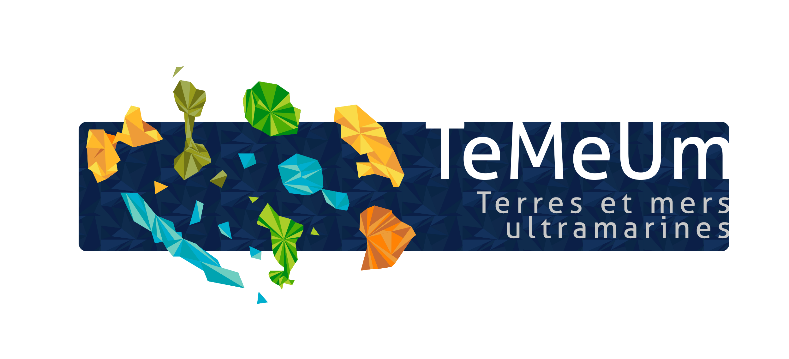 PrésentationContexte, enjeux et rappel des objectifs (1000 car. max) :Principales évolutions du contexte et réorientations en fonction des conditions d’exécution (500 car. max - évènements externes ayant influé significativement sur l’exécution du projet (favorables ou défavorables))Rappel des partenaires du projetBilan technique et financierExécution techniqueTâches réalisées et productions : renseigner le tableau en page 4 
(Commentaires, 300 car. max)Résultats obtenus : renseigner le tableau en page 4 avec les résultats prévus 
(Commentaires, 300 car. max)Bilan des partenariats engagés (présentation des partenariats engagés, 500 car. max)                                                                                                                                                                                                                                                                                                                                                                                                                                                                                                                                                                                                                                                                                                                                                                                         Exécution financière : à remplir, sauf pour les associationsBudget récapitulatif des dépenses réellement engagées dans le cadre du projetCertifié conforme par la personne habilitée à certifier les comptes (Nom, statut, signature et cachet)Commentaires éventuels sur l’exécution financièreAttention : les frais de structure ne sont pas pris en charge, la rémunération éventuelle des salariés concernés par le projet se fait sur la base du coût réel journalier (fiches de paie à l’appui).Perspectives après projet et conclusionStratégie de sortie de projet adoptée (le cas échéant) (nouvelles relations coopératives et/ou partenariales créées, destination des matériels et équipements (joindre en annexe un bref inventaire), les mesures prises pour garantir la pérennité des acquis et/ou leur réplication, valorisation du projet - 400 car. max.)Leçons à tirer pour de futurs projets partenaires (dont éléments et acquis réplicables du projet - 400 car. max)Y a-t-il eu un effet de levier grâce à Te Me Um (création d’un nouveau partenariat et/ou perspective de poursuivre avec un projet de plus grande envergure et/ou naissance d’une nouvelle dynamique locale ? Si oui, merci d'expliquer - 500 car. max)Article pour le site internet (500 car. max, possibilité de joindre des documents ou liens)Pour mémoire liste des pièces à fournir :- la présente fiche complétée- au moins 3 photos assorties des crédits au format jpeg ou png de minimum 1000 pxl de côté- les productions et livrables associés au projet- pour les associations, document Cerfa n°15059*02 Compte-rendu financier de subvention complété.- l’OFB se réserve le droit de demander spécifiquement les factures des dépenses prises en charge par Te Me Um Structure, personne en charge du projet et statutCoût total du projet (en euro)Montant du financement sollicité (respectivement en valeur et % du coût total)Lieu de réalisation
Contact (mail et tel)Date de début du projetPoints d'évaluationDescription des actions du projet Résultats prévus du projetRésultats obtenus du projet (indicateurs)Résultats différés du projetAmélioration dans la préservation de la biodiversitéPartenariats (diversité des statuts)PREVISONNELPREVISONNELREELREELREELREELREELDétail des coûtsIntitulé de la dépenseQuantité et coût unitaireCoût total de l’actionQuantité et coût unitaireCoût total de l’actiondont auto-financementdont financement demandé à l’OFB dans le cadre de Te Me Umdont autres financementsPersonnel permanent partiellement affecté au projetEncadrement du projetPersonnel permanent partiellement affecté au projetAutrePersonnel non permanentPersonnel non permanentDéplacementsDéplacements (ie vols longs courriers)DéplacementsDéplacements locauxDéplacementsHébergementDéplacementsRestaurationEquipement (ie dépenses d'équipement/investissement imputables au projet)Equipement (ie dépenses d'équipement/investissement imputables au projet)AutreLocation salle et matérielAutreHonoraires prestatairesAutreEdition (ex : frais d’impression)TotalTotal